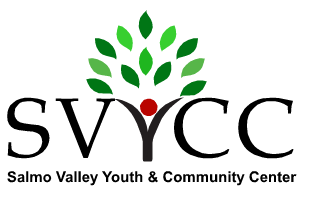 Box 498, 206 - 7th Street, Salmo, BC   V0G 1Z0  250-357-2320Salmo River Valley Fall Festival - Craft Faire 2016Not-For-Profit Application for Vending on September 30th , 2017(completed application can be scanned and emailed to:  laurie@svycc.ca)Vendor Name:  __________________________________________________________________Contact Name:  _________________________________________________________________	Mailing Address: (incl. postal code):  ________________________________________________Telephone: ___________________________________							Email:  _______________________________________Please give a brief description of what you wish to display and/or sell:  ____________________________________________________________________________________________________________________________________________________________________________________________________________________________________________________________   Not For Profit organizations vend free of charge. In the gymnasium, ONE ‘SPACE’ = ONE 6 ft by 3 ft TABLE.  Spaces ‘shared’ = ½ space.   See pricing below.Please indicate your needs: # of full spaces: ______   ½ spaces?  ______ Power?  _____ Wall space? _____   Use own table/s #? ______Do you have your own table/s #? ___________ .   Would your organization share a table? _____Wall space and power outlets are limited.  Please apply early.Spaces are available outdoors.  Vendors must provide their own tables/tents.The Craft Faire will take place between the hours of 9:00 a.m. and 3:00 p.m.  Vendors may set up from 7:00 a.m. to 9:00 a.m., or the evening before by special request to the Management.   I understand that Craft Faire Management may refuse entry to any not-for-profit vendor at their discretion.  I have received and read a copy of the Rules and Regulations of the Salmo River Fall Festival Craft Faire and acknowledge that I understand them and agree to abide by them.  Signature of Organization Representative: ______________________________________